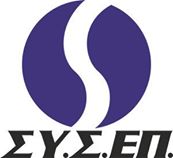 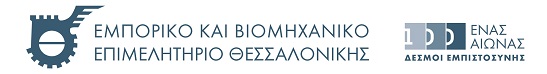 ΔΕΛΤΙΟ ΕΚΔΗΛΩΣΗΣ ΕΝΔΙΑΦΕΡΟΝΤΟΣ                            Eκπαιδευτικό σεμινάριο ΕΒΕΘ – ΣΥΣΕΠ με θέμα:«Επιχειρηματικότητα και κοινωνικά δίκτυα» στο ΕΒΕΘ»Αίθουσα Εκδηλώσεων ΕΒΕΘ24 Απριλίου 2017 και ώρες 17.00-21.15ΕΠΩΝΥΜΙΑ ΕΠΙΧΕΙΡΗΣΗΣ:ΕΠΩΝΥΜΙΑ ΕΠΙΧΕΙΡΗΣΗΣ:ΑΦΜ:ΑΦΜ:ΔΡΑΣΤΗΡΙΟΤΗΤΑ :ΔΡΑΣΤΗΡΙΟΤΗΤΑ :ΤΗΛ:ΤΗΛ:ΦΑΞ:ΦΑΞ:e-mail:e-mail:ΟΝΟΜΑΤΕΠΩΝΥΜΟ ΕΚΠΡΟΣΩΠΟΥ:ΟΝΟΜΑΤΕΠΩΝΥΜΟ ΕΚΠΡΟΣΩΠΟΥ: